Рекомендации кураторам по работе с учащимися, требующими особого педагогического внимания.Недисциплинированные учащиеся Это те учащиеся, которые постоянно привлекают к себе внимание учителей и доставляют беспокойство (упрямые, непослушные, капризные). 
Причины. Неудачно выраженное стремление к взрослости, неправильное понимание упрямства, как проявления силы воли и принципиальности, желание противостоять подавлению его личности некоторыми взрослыми. 
Коррекция. Иногда полезно дать возможность упрямцу поступить по своему, чтобы пережить неудачу и на деле убедиться в неразумности решения. Основной путь профилактики и искоренения упрямства - устранение причин, вызвавших этот недостаток, организация правильного режима учебы и отдыха, разумная требовательность. Агрессивные учащиесяЭто те учащиеся, действия которых направлены на причинение ущерба другому человеку или группе людей, характеризующееся инициативностью и целенаправленностью.Причины. Средство насмешливой и снисходительной демонстрации своей физической силы, часто носит демонстративный характер. Возможна агрессия при регулировании отношений в группе.  Коррекция. Спокойный, неторопливый, доброжелательный разговор, аргументированное доказательство неправильности их поведения. Не позволять себе их оскорбить, общаться на равных, но не впадать в зависимость от них. В открытую не бороться, т.к. это усугубит отношения, следует учитывать особенности и бурные реакции. Обсуждать поведение следует только после успокоения. В целях окончательного исправления не следует закреплять отрицательную оценку за молодыми людьми, препятствовать их участию в молодежных движениях, слишком настойчиво и бесцеремонно вовлекать в общественную деятельность. «Воинственность» ребенка можно успокоить своим спокойствием. Необходимо находить повод похвалить его, особенно это хорошо спустя некоторое время после наказания. Ребенок убедится, что претензии были к его поступку, а не к личности в целом. 
 Ленивые учащиесяТе учащиеся, у которых   присутствует  устойчивое нежелание совершать волевые усилия, отсутствует «трудолюбие» и они стремятся   отказаться от преодоления трудностей.Причины. Отрицательное влияние окружающей среды и чрезвычайно заботливых родителей, бесперспективность обучения, отсутствие контроля за их поведением, влияние товарищей. 
 Коррекция. Воспитание потребности в труде, заинтересовывать учащихся, связывать материал предмета с жизнью, предоставлять больше самостоятельности. Трудолюбие возникает при успехе в какой-либо деятельности. При таком психическом состоянии (радости от успехов деятельности) возникают условия для развития таких черт характера, как прилежание, добросовестность, старательность и обязательность. 
  Грубые учащиеся Причины. Грубость, резкость и  дерзость проявляются  тогда, когда есть подавление личности учащихся взрослым (диктат, мелочная опека). Грубость может быть ответом на несправедливость взрослых. 
Коррекция. Устраняется грубость в случае уважения достоинства учащихся, предоставлении определенной самостоятельности. Так как грубость может быть вследствие переутомления, то необходимо правильно организовывать режим труда и отдыха. 
  Ненастойчивые учащиеся  Ненастойчивые дети либо вообще не ставят перед собой труднодостижимых задач, либо ставят, но не руководствуются ими в своем поведении. Воспитание настойчивости непосредственно связано с формированием других черт характера: активности, организованности, упорства. 
  Неорганизованные учащиеся  К неорганизованным учащимся относятся дезорганизаторы, мало организованные, частично организованные и заорганизованные дети. Неорганизованные дети не умеют управлять своей активностью. Многие из них импульсивные. Причины. Эта категория учащихся слепо подчиняются установленному порядку в   семье. Они лишены самостоятельности, активности, не могут проявить инициативу. Ждут указаний. Внутренне заорганизованные - чрезмерно организованные, активные. Они учатся и работают чрезмерно много, нередко на износ (работоголики). 
Коррекция. Воспитание и самовоспитание у учащихся организованности: умения планировать и выполнять свои дела в течение дня, недели, месяца. 
  Суицидальные учащиеся
  Суицидальное поведение включает в себя кроме суицида попытки, покушения на свою жизнь. Суицидальные проявления - суицидальные мысли, намеки и высказывания, не сопровождающиеся каким либо действием. 
  Мотивы:
  1. Семейные:  болезнь, смерть близких; одиночество; неразделенная любовь; половая несостоятельность; оскорбление со стороны окружающих; 
  2. Состояние здоровья: психические заболевания, соматические заболевания, уродства. 
  3. Конфликты, связанные с антисоциальным поведением: опасение уголовной ответственности, боязнь иного наказания или позора. 
  4. Конфликты, связанные с работой или учебой. 
  5. Материально-бытовые трудности. 
  6. Другие мотивы. Признаки суицидального поведения:    уход в себя (сторонится вчерашних друзей) 
    капризность, привередливость 
    депрессия, глубокий эмоциональный упадок 
    агрессивность 
    нарушение аппетита 
    раздача подарков окружающим 
    психологическая травма
    перемены в поведении 
    угроза 
      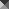 Помощь.Главная задача этого этапа заключается в установлении эмоционального контакта. Собеседник - суицидент должен быть выслушан терпеливо и сочувственно, без сомнения и критики. Обращение за помощью к работникам СППС. 

Рекомендации педагогам по работе с неуспевающими учащимися
    Выяснение причин стойкой неуспеваемости уч-ся 
    Оказание помощи в планировании учебной деятельности (планирование повторения и выполнения минимума упражнений для ликвидации пробелов, алгоритмизация учебной деятельности по анализу и устранению типичных ошибок). 
    Дополнительное инструктирование в ходе учебной деятельности. 
    Стимулирование учебной деятельности (поощрения, создание ситуаций успеха, побуждение к активному труду и др.) 
    Контроль за учебной деятельностью (более частый опрос ученика, проверка домашних заданий, активизация самоконтроля в учебной деятельности и др.) 

  Влиться в новый коллектив сложно, у большинства ребят возникают проблемы. 
  Позвольте дать вам несколько советов, которые облегчат адаптацию учащихся в группе: 
    Постарайтесь чаще проводить коллективные и групповые формы работы, объединяя ребят в разных составах; 
    В работе используйте такие формы работы как семинары, лекции, диспуты, с помощью которых можно помочь каждому ученику раскрыться, проявить свои знания; 
    Не выделяйте в классе любимчиков. Это может негативно сказаться на сплочении коллектива. Может произойти разделение группы; 
    Чаще хвалите ребят! Это поможет их адаптации в группе и поднимет мотивацию к учебной деятельности. 
    Найдите подход к каждому. Любой учащийся – личность с определенным багажом знаний, умений. Просто кто-то из учащихся сразу проявил их, а кому-то необходимо время. 